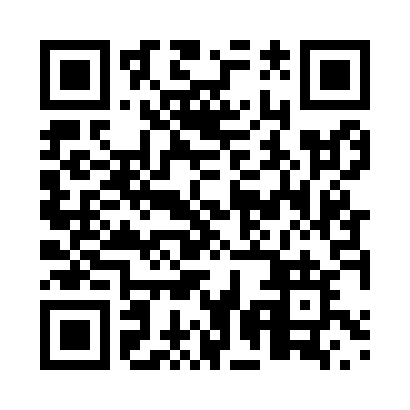 Prayer times for St. Martin, Manitoba, CanadaMon 1 Jul 2024 - Wed 31 Jul 2024High Latitude Method: Angle Based RulePrayer Calculation Method: Islamic Society of North AmericaAsar Calculation Method: HanafiPrayer times provided by https://www.salahtimes.comDateDayFajrSunriseDhuhrAsrMaghribIsha1Mon3:305:211:397:159:5611:472Tue3:305:221:397:159:5611:473Wed3:315:231:397:159:5511:474Thu3:315:241:397:159:5511:475Fri3:325:241:407:159:5411:476Sat3:325:251:407:149:5411:477Sun3:335:261:407:149:5311:468Mon3:345:271:407:149:5211:469Tue3:345:281:407:149:5111:4610Wed3:355:291:407:139:5111:4511Thu3:355:301:407:139:5011:4512Fri3:365:321:417:129:4911:4513Sat3:375:331:417:129:4811:4414Sun3:375:341:417:119:4711:4415Mon3:385:351:417:119:4611:4316Tue3:385:361:417:109:4511:4317Wed3:395:381:417:109:4411:4218Thu3:405:391:417:099:4311:4219Fri3:405:401:417:099:4111:4120Sat3:415:411:417:089:4011:4121Sun3:425:431:417:079:3911:4022Mon3:435:441:417:079:3811:3923Tue3:435:461:417:069:3611:3924Wed3:445:471:417:059:3511:3825Thu3:455:481:417:049:3311:3726Fri3:455:501:417:039:3211:3627Sat3:465:511:417:029:3111:3628Sun3:475:531:417:029:2911:3529Mon3:485:541:417:019:2711:3430Tue3:485:561:417:009:2611:3331Wed3:495:571:416:599:2411:32